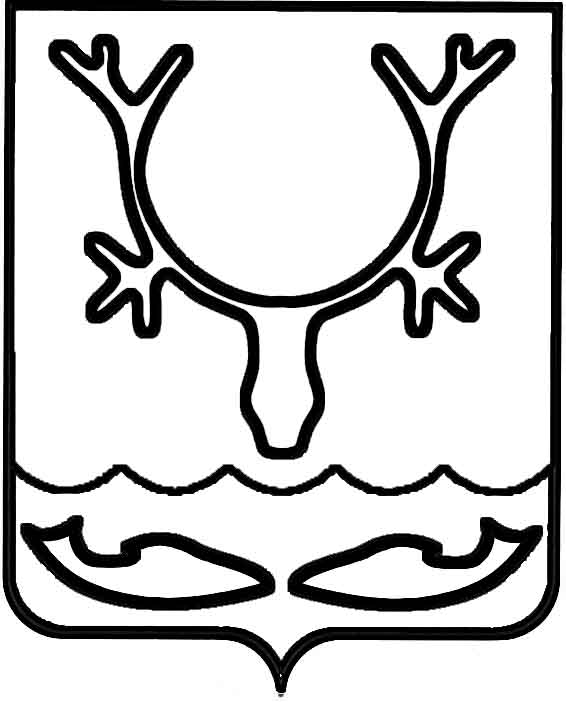 Администрация муниципального образования
"Городской округ "Город Нарьян-Мар"РАСПОРЯЖЕНИЕВ соответствии с постановлением Администрации МО "Городской округ "Город Нарьян-Мар" от 10.07.2018 № 453 "Об утверждении порядка разработки, реализации 
и оценки эффективности муниципальных программ МО "Городской округ "Город Нарьян-Мар":1.	Внести изменения в приложение к распоряжению Администрации муниципального образования "Городской округ "Город Нарьян-Мар" от 30.12.2021 
№ 759-р "Об утверждении плана реализации муниципальной программы муниципального образования "Городской округ "Город Нарьян-Мар" "Поддержка отдельных категорий граждан" на 2022 год", изложив пункт 1.1.4 "Выплаты гражданам, награжденным знаком отличия "За заслуги перед городом Нарьян-Маром", строку "Итого по Программе" в новой редакции: "".2.	Настоящее распоряжение вступает в силу со дня его подписания. 18.05.2022№264-рО внесении изменений в распоряжение Администрации муниципального образования "Городской округ "Город Нарьян-Мар"                        от 30.12.2021 № 759-р1.1.4Выплаты гражданам, награжденным знаком отличия "За заслуги перед городом Нарьян-Маром"хмарт май729,00000Итого по ПрограммеИтого по ПрограммеИтого по ПрограммеИтого по ПрограммеИтого по ПрограммеИтого по ПрограммеИтого по Программе42 220,80000Глава города Нарьян-Мара О.О. Белак